PROCÉDURE DE DÉPÔT DE LA DEMANDE– VOLETS A ET B Seuls·es les chercheurs et chercheuses des institutions membres et signataires de l’entente d’adhésion au RQM peuvent déposer les demandes. 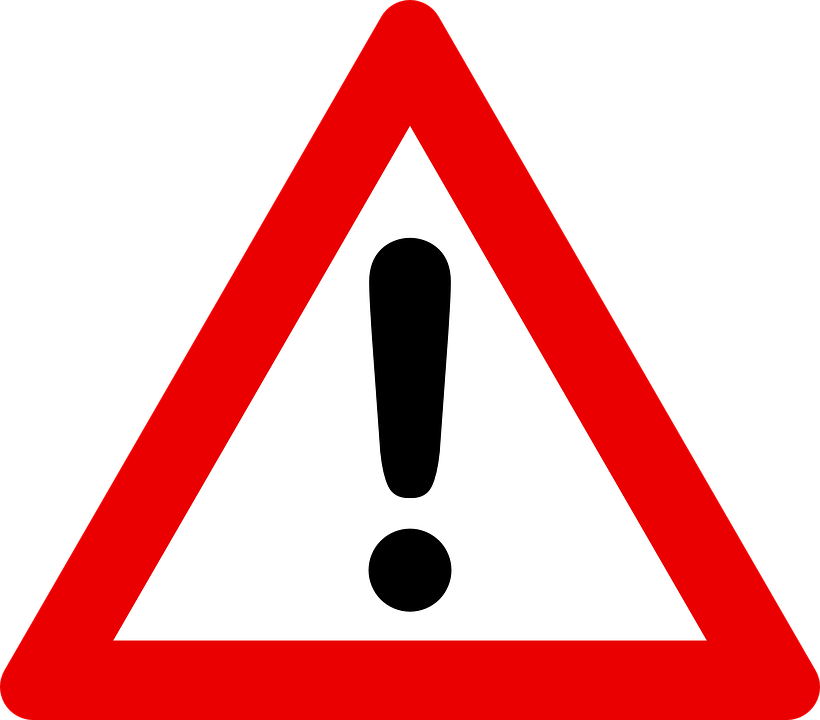 Pour soumettre une demande, la demandeuse ou le demandeur principal·e doit :remplir le formulaire de proposition de projet (Sections A à E);obtenir la signature de son institution (Section F du Formulaire),joindre les documents connexes au format PDF (Section F du formulaire : CV et lettres d’appui).Le dossier complet en format PDF doit parvenir par courrier électronique à l’adresse odyssee-stl@uqar.ca au plus tard le vendredi 15 décembre 2021 à 17h HAE.Afin de faciliter la transmission et le transfert des documents aux membres du comité d’évaluation, le demandeur ou la demandeuse principal·e doit transmettre qu’un seul courriel inférieur à 9 Mo avec l’ensemble des pièces requises.La demande d'aide financière peut être rédigée en français. Toute demande incomplète ou soumise en retard ne sera pas considérée. Aucun envoi postal ne sera accepté.Pour toute question relative à l’appel à temps-navire du programme Odyssée Saint-Laurent, veuillez contacter :Erwann Fraboulet, Responsable du programme Odyssée Saint-LaurentTél. : (418) 723-1986 poste 1069, erwann_fraboulet@uqar.caPARTIE A - IDENTIFICATIONA.1 –Chercheuse ou chercheur principalA.2 –ProjetA.3 – Codemandeur.se.sCollaboratrices.teursA.4 – Besoin en temps-navireA.5 - Éthique et environnementA.6 – Chantier(s) du programme Odyssée Saint-LaurentPARTIE B – DESCRIPTION DU PROJET Présenter ici les objectifs scientifiques de l’expédition et l’importance du temps-navire par rapport au projet, la méthodologie, le plan de l’expédition, le plan opérationnel, le matériel utilisé à bord, le matériel scientifique, vos expériences antérieures, le rôle des participant.e.s, la formation de PHQ et les références.(Projet de recherche) (5 pages maximum)PARTIE C – DÉMARCHE INTERSECTORIELLEIndiquez le cheminement et la construction de la démarche intersectorielle du projet. Indiquez comment les échantillons ou données récoltés au cours de la mission vont être traités de manière intersectorielle ou avoir une portée intersectorielle. Une page maximum.PARTIE D – ÉQUITÉ, DIVERSITÉ ET INCLUSIONDécrivez les mesures concrètes que vous utiliserez pour créer et promouvoir un milieu de recherche et de formation équitable et inclusif durant la période de préparation, pendant et après votre mission. Expliquer aussi comment vos moyens d’actions pourront rencontrer l’une des cibles de la stratégie en matière d’équité, de diversité et d’inclusion des FRQ. Une page maximumPARTIE E – SOURCES DE FINANCEMENTIdentifiez et détaillez les sources de financement dont vous bénéficiez pour la réalisation de ce projet de temps-navire et des activités scientifiques qui en découleront des échantillons et/ou données récoltés lors de l’expédition. Il incombe aux candidat.e.s de démontrer qu’ils ou elles possèdent les fonds nécessaires pour réaliser la recherche une fois l’expédition terminée. Une page maximum.PARTIE F – ENGAGEMENT ET SIGNATURESLes représentants des membres réguliers du RQM effectuant la demande d'aide financière attestent que l'ensemble des renseignements fournis sont exacts et complets. Les chercheurs et chercheuses du projet s'engagent à respecter les règles et les principes énoncés dans les politiques des FRQ ou du MEI :Règles générales communes 2021;Politique sur la conduite responsable en recherche; Politique d’éthique en recherche;Plan d’action sur la gestion de la propriété intellectuelle;Stratégie des FRQ en matière d’équité, de diversité et d’inclusion.Les demandeurs et les demandeuses acceptent que les renseignements paraissant dans leur demande de financement soient communiqués à des fins d'évaluation ou d'études à la condition que les personnes qui y ont accès s'engagent à respecter les règles de confidentialité.De plus, conformément à l’entente d’adhésion signée par les membres réguliers avec l’établissement gestionnaire du RQM, les demandeuses et les demandeurs adhèrent au principe selon lequel ils ou elles  favoriseront le partage des résultats de recherche générés par le projet, lorsque possible, en les transmettant au programme Odyssée Saint-Laurent du RQM pour être intégrés aux données, résultats et outils diffusés et partagés par le RQM au profit des membres du Réseau et des différents ministères impliqués dans le programme Odyssée Saint-Laurent.À ce titre, les chercheuses et chercheurs s’engagent à remettre deux mois après à la fin de leur projet un rapport sommaire sur les réalisations effectuées au cours du projet supporté par le programme Odyssée Saint-Laurent._______________________________________		_____________________________________Signature de la ou du représentant officiel			Date_______________________________________		_____________________________________Nom, Prénom							TitrePARTIE G – AUTRES PIÈCES DU DOSSIER DE DEMANDE DE TEMPS-NAVIREMerci de vous assurer de joindre les pièces supplémentaires suivantes :CV abrégés (2 pages) du demandeur ou de la demandeuse et des codemandeur.e.s;Lettres de contributions ou d’appui des partenaires du projet.Pièces requises (ForMAT PDF): le formulaire de proposition de projet rempli et signé;les CV abrégés d’un maximum de 2 pages de tou.te.s les chercheuses et chercheurs principaux/codemandeur.e.s impliqués dans la demande, en format PDF, qui résument dans cet ordre (règle) : la formation académique ou professionnelle,le cheminement scientifique ou professionnel, etles expertises et réalisations pertinentes en lien avec le projet, y compris les missions scientifiques.Les lettres de contributions ou d’appui des membres associés ou usagers.Nom, Prénom, titreInstitutionAdresse électroniqueAffiliation secteur FRQ FRQNT                               FRQS                                   FRQSCVous identifiez-vous à un groupe sous-représenté?  Oui                                     NonSi oui, précisez :Dans quel volet s’inscrit votre projet?                  Volet A                                  Volet BTitreRésumé(250 mots)Nom, Prénom, titreInstitutionAdresse électroniqueAffiliation secteur FRQ FRQNT                               FRQS                                   FRQSCÊtes-vous inclus dans un groupe sous-représenté en recherche?  Oui                                     NonSi oui, précisez dans la mesure du possible (sur une base volontaire):Nom, Prénom, titreInstitutionAdresse électroniqueAffiliation secteur FRQ FRQNT                               FRQS                                   FRQSCÊtes-vous inclus dans un groupe sous-représenté en recherche?  Oui                                     NonSi oui, précisez dans la mesure du possible (sur une base volontaire):Nom, Prénom, titreInstitutionAdresse électroniqueAffiliation secteur FRQ FRQNT                               FRQS                                   FRQSCÊtes-vous inclus dans un groupe sous-représenté en recherche?  Oui                                     NonSi oui, précisez dans la mesure du possible (sur une base volontaire):Nom, Prénom, titreInstitutionAdresse électroniqueAffiliation secteur FRQ FRQNT                               FRQS                                   FRQSCÊtes-vous inclus dans un groupe sous-représenté en recherche?  Oui                                     NonSi oui, précisez dans la mesure du possible (sur une base volontaire):Nom, Prénom, titreInstitutionAdresse électroniqueAffiliation secteur FRQ FRQNT                               FRQS                                   FRQSCÊtes-vous inclus dans un groupe sous-représenté en recherche?  Oui                                     NonSi oui, précisez dans la mesure du possible (sur une base volontaire):Nom, Prénom, titreInstitutionAdresse électroniqueAffiliation secteur FRQ FRQNT                               FRQS                                   FRQSCÊtes-vous inclus dans un groupe sous-représenté en recherche?  Oui                                     NonSi oui, précisez dans la mesure du possible (sur une base volontaire):Nom, Prénom, titreInstitutionAdresse électroniqueAffiliation secteur FRQ FRQNT                               FRQS                                   FRQSCÊtes-vous inclus dans un groupe sous-représenté en recherche?  Oui                                     NonSi oui, précisez dans la mesure du possible (sur une base volontaire):Nom, Prénom, titreInstitutionAdresse électroniqueAffiliation secteur FRQ FRQNT                               FRQS                                   FRQSCÊtes-vous inclus dans un groupe sous-représenté en recherche?  Oui                                     NonSi oui, précisez dans la mesure du possible (sur une base volontaire):Nom, Prénom, titreInstitutionAdresse électroniqueAffiliation secteur FRQ FRQNT                               FRQS                                   FRQSCÊtes-vous inclus dans un groupe sous-représenté en recherche?  Oui                                     NonSi oui, précisez dans la mesure du possible (sur une base volontaire):Navire(s) demandé(s)Coriolis IILampsilisLouis-Edmond HamelinF.-J. Saucier Autre, précisez :Durée de l’expédition(incluant mobilisation et démobilisation, détaillez)Emplacement géographiqueDates souhaitéesDébut :   Fin :         Dates alternativesDébut :   Fin :         Nombres de participant.e.sÉthique   Participant.e.s humain.e.s   Matériel biologique (produit ou tissus)   Données provenant de participant.e.s humain.e.s   Animaux Impacts environnementaux(brève description)Permis nécessairesChantier de recherche  DécouverteApplications  Innovation ouverte